AGENDA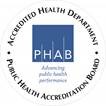 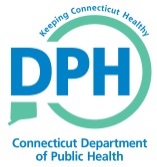 MOLST Advisory Committee MeetingJanuary 14, 2020, 9:00-10:00Department of Public Health (Conference Room 2F, 410 Capitol Ave)Welcome / New MembersMolst Advisory CommitteePosting of meetings and minutesEmail soliciting agenda items one week priorDiscussion regarding the definition of a legally authorized representative in the MOLST act   “Legally authorized representative” means a minor patient’s parent, guardian appointed by the Probate Court or a health care representative appointed in accordance with sections 19a-576 and 19a-577” , what role is there for of next-of-kin, spouse, or conservator.  Challenges/gaps:Update on physician MOLST Training a Twenty MD’s trained/certified per a CT Train queryRe-appointment Letters SubcommitteesWebsite review and updates;Provider training and outreach;Carol DietzConsumer outreach;MOLST Form management and distribution;Quality Assurance and Performance Improvement; andProvider Implementation Future opportunities for quality improvement